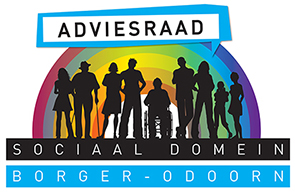 Agenda AB vergadering 21 november  2019 van 19.00 uur tot 21.00 uur in het gemeentehuis in Exloo, OR kamer  Agenda: Opening/ vaststellen agenda  Mededelingen/Ingekomen stukken/Uitgaande stukken Verslag vergadering 17 oktober 2019Actielijst doornemenGemeente stand van zakenBeschermd wonen Lucy BriggemanVerslag gesprek sociaal team ter besprekingWebsite stand van zaken presentatie Werkgroepen nadenken over beoogde bezuinigingenRondvraag Sluiting 